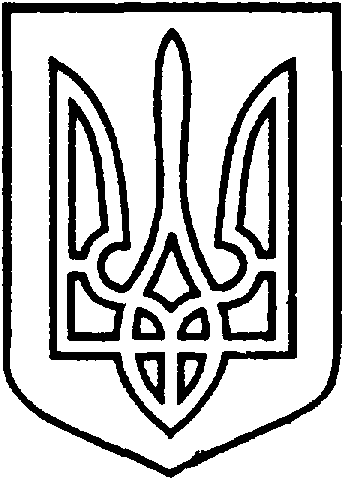 СЄВЄРОДОНЕЦЬКА МІСЬКАВІЙСЬКОВО-ЦИВІЛЬНА АДМІНІСТРАЦІЯСЄВЄРОДОНЕЦЬКОГО РАЙОНУ  ЛУГАНСЬКОЇ  ОБЛАСТІРОЗПОРЯДЖЕННЯкерівника Сєвєродонецької міської  військово-цивільної адміністрації“28 ” вересня 2021 року                                                                      № 1922Про перейменування “Комплексної міської програми соціального захисту осіб пільгової категоріїна 2021 рік”Керуючись п.8 ч. 3 ст.6 Закону України “Про військово-цивільні адміністрації”, постановою Верховної Ради України від 17.07.2020 №807-ІХ                 “ Про утворення та ліквідацію районів”,зобов’язую:	1. Перейменувати “Комплексну міську програму соціального захисту осіб пільгової категорії на 2021 рікʼʼ (розпорядження керівника ВЦА міста Сєвєродонецьк від 20.01.2021 № 83) на “Комплексну програму соціального захисту осіб пільгової категорії Сєвєродонецької міської територіальної громади              на 2021 рік”.	2. Дане розпорядження підлягає оприлюдненню.	3. Контроль за виконанням цього розпорядження покласти на                              заступника керівника Сєвєродонецької міської військово-цивільної адміністрації Тетяну Верховську.Керівник Сєвєродонецької міськоївійськово-цивільної адміністрації                                Олександр СТРЮК